南方医科大学第五附属医院远程胎监服务项目院内采购文件项目编号：NYWYF20240005日 期：2024年3月目  录第一部分 报名邀请函	1第二部分 用户需求书	3第三部分  资料整理注意事项	7第四部分  相关格式文件	8第五部分 合同模板（另附）	21第一部分 报名邀请函   为进一步提升产科服务能力，加强孕妇在孕中晚期的胎儿监护，特别是对高危和高龄孕妇的有效管理，及时发现胎儿异常，根据我院业务发展需要，现拟遴选一家服务公司承接医院远程胎监服务，现根据相关规定特此公告，欢迎符合条件的供应商参与报名。采购需求1.项目编号：NYWYF202400052.项目名称：南方医科大学第五附属医院远程胎监服务项目    3.服务期：两年4.采购内容及要求：详见第二部分用户需求书。二、提供资料相关事项1.报名截止时间：2024年3月29日下午17点30分2.报名方式：电子邮件报名3.报名所需提供资料及要求：详见公告附件3报名资料*温馨告知：报名资料除封面外，其他材料须双面打印，打印出来的资料盖章后，扫描成PDF版，各报名供应商应确保所提供报名资料一定要真实、完整、清晰可辨，报名资料模糊不清、难以辨认，视为未提供处理，由此造成报名不成功、不能进入评审环节等严重后果由供应商自行负责。4.评审时间及地点：待定（根据医院工作安排通知符合要求报名公司）三、报名供应商资格要求1.在中华人民共和国境内注册，具有独立承担民事责任的能力。提交有效的营业执照（或事业法人登记证或身份证等相关证明） 副本复印件并加盖供应商公章；分公司报名的，必须提供总公司的营业执照副本复印件及总公司针对本项目授权复印件,并加盖供应商公章。2.具有良好的商业信書和健全的财务会计制度。需出具声明函，内容必须包含相关文字含义内容，并加盖供应商公章。3.具有履行合同所必需的设备和专业技术能力。需出具声明函，内容必须包含相关文字含义内容，并加盖供应商公章。4.具有依法缴纳税收和社会保障资金的良好记录。需出具声明函，内容必须包含相关文字含义内容，并加盖供应商公章。5.参加采购活动前三年内，在经营活动中没有重大违法记录。需出具声明函，内容必须包含相关文字含义内容，并加盖供应商公章。6.单位负责人为同一人或者存在直接控股、管理关系的不同供应商,不得参加同一合同项下的采购活动。需出具声明函，内容必须包含相关文字含义内容，并加盖供应商公章。7.供应商所投设备具有有效医疗器械注册证。需提供相关证明材料，并加盖供应商公章。注：供应商若不能同时满足以上条件则视为投标参与无效。（如发现提供虚假材料者，取消其参加评审资格和成交资格）四、联系方式。冯老师：020-62236261（采购业务咨询）  邮箱：nywycgb@126.com翁老师：020-62236037（项目需求咨询）黄老师：020-62236105（投诉举报电话）联系时间（工作日）：上午 8:30-12:00，下午14:30-17:30南方医科大学第五附属医院2023年3月26日用户需求书一、项目概况远程胎心监护技术服务是通过互联网的连网方式与胎儿监护仪连接，连接远程胎儿监护仪对孕妇的胎儿心率、宫缩压力、胎动的生理参数进行实时监护，方便孕妇就医、保障孕妇孕期胎儿安全。由供应商在采购人单位建立服务点，由专业人员指导患者使用远程胎心监护仪，配合医护人员解答监护结果、出具检测报告，向患者提供远程胎心监护仪；提供24小时胎心监护服务；提供自动、人工及专家判读服务；提供实时传输功能。二、技术服务要求（一）远程胎儿监护系统（此为1项评审参数）1.主要用途：远程胎儿监护网络系统采用互联网的连网方式与胎儿监护仪连接，对连接孕妇的胎儿心率、宫缩压力、胎动的生理参数进行实时监护。特殊病例根据存储的信息可为以后的治疗提供参考和依据。系统可进行文字报警和声音报警提示。可对当前处于监护的孕妇和以前监护过的历史孕妇进行各种所需数据的回顾查看、打印等操作。系统由胎儿监护网络系统、设备终端组成，可连接采购人HIS系统。2.采用以太网或4.G WIFI，不用重新布线，可连接所有院外胎儿监护仪，同时监护的人数理论上无上限。3.院外采用无线网络将孕妇的胎心率、宫缩值、胎动数据传输到中央主机，实现无距离限制的数据传输。4.中央主机本地可存储≥100万病例资料及胎心率监护图形，云端可存储的病例资料无上限，并且可随时调出储存监护资料，进行分析、评分或打印输出。具有浏览和查询功能，便于病例查找。5.中央站显示胎儿心率曲线、宫缩压力曲线、胎动标记、医生事件标记、当前时间、孕妇姓名等信息，并可冻结和回放。具有超限/到点报警功能。（二）胎儿监护仪客户端1.采用超声多普勒原理。胎心率测量范围：50-210bpm（bpm：次/分钟）。测量误差：≤±2bpm；工作频率：1.0MHz±10%。▲2.宫缩压力测量范围：0-100压力单位,非线性误差：≤±3%；（提供具有有效期内CMA或CNAS资质的第三方检验机构出具的检测报告复印件）。▲3.产品组成：主机（有屏幕能显示数据）加二合一有线探头（胎心探头和宫缩压探头）。内置可充电锂电池。设备链接孕妇端可以连续监测时长至少达到60分钟，数据分段（系统可设置时间）上传后台，医生可以读取数据。▲4.孕妇端自动识别胎监定位预警功能：孕妇5分钟内无法找到胎心，系统会自动提示孕妇，10分钟内未监测到符合条件的胎心，系统会自动提示孕妇。（三）服务要求1.服务内涵提供采购人院内产科(门诊、病区、急诊等)胎心监护服务；以智能胎儿监护服务为核心，提高精准记录胎心率、宫缩压力、胎动次数等方面的能力，实现远程监护、报告分析和危险预警，并完成云端记录、历史数据查询、每日报告分析的服务目标，加强孕期数字化管理，提高整体胎儿监护能力，降低采购人医院围产儿的死亡率，提高产科胎心监护服务质量。2.服务方式▲（1）供应商根据采购人需求派驻至少1名技术人员（妇产科临床专业或护理专业，并经系统的岗前培训）到采购人单位，负责远程胎儿监护系统的设备管理、设备使用培训、设备租赁和回收等工作。▲（2）采购人妇产科医护人员开具监护项目单据后，由供应商技术人员到采购人单位对孕妇提供相关技术咨询指导服务，向孕妇登记发放设备，并指导培训孕妇安全使用。（3）孕产妇使用的设备，所上传的胎儿监护数据和结果，供应商技术人员（妇产科专业，职称为主治及以上）负责进行初步处理和分析，20分钟内，供应商技术人员（妇产科专业，职称为主治及以上）将数据和初步处理、分析结果传送至采购人指定医生工作站（或采购人对应孕产妇监管医生的智能手机）和孕产妇的智能手机上。▲（4）数据并发解决方案：胎监孕妇同时间在线量较大情况，数据同时段上传并发较高，系统可自动分流到孕产妇监管医生。▲（5）服务期间，供应商负责相关设备技术培训及售后维护等工作（4小时内），设备因质量因素损失、灭失的，供应商负责维修、更换服务。3.服务费用收取方式及标准（1）供应商按照孕妇使用设备收取服务费用（可以通过微信、支付宝等方式），服务项目应结合采购人实际情况制定，并经过采购人同意方可实施。供应商按照孕妇使用设备收取设备租赁费及判读费，两者合计不超过1500元/月/人。（2）服务能力和义务a.供应商为采购人提供数据分析的同时将数据传输给采购人（胎监数据无异常，采购人通过电脑终端、手机APP的方式均可查看数据，或供应商予以定期报告）。★b.供应商提供远程胎儿监护服务中，供应商负责远程数据的实时动态服务，包含对监护数据的实时监测、报告分析及预警信息提示。若发现胎心曲线异常，第一步，供应商及时通知采购人监管工作站医生或值班医生，同时告知孕产妇及其家人；情况比较严重时，供应商在完成第一步工作的同时，通知采购人产科值班主任或科室主任；危急情况下，供应商负责及时通知孕妇前往医院就诊。（需提供承诺函，并加盖供应商公章）★c.在动态远程数据分析服务过程中，供应商发现异常数据时需通过采购人和孕妇预留的电话发出预警信息。由于供应商的产品质量问题导致监测数据错误或不完善，而造成的责任全部由供应商承担。（需提供承诺函，并加盖供应商公章）d.平台运营人员需经专业培训，并具有熟练和准确的胎监结果判读能力，其中平台值班医生是中级职称及以上的妇产科医生；派驻人员需掌握规范、正确的胎监的测量方法。参与该项目所有人员具有保守孕妇隐私的责任，均不得泄露孕妇任何信息。4.服务保障（1）远程胎儿监测设备不少于20台/月，满足孕妇需求。（2）供应商需有应急保障方案完善详细，包含但不限于设备不足、设备存在故障、软件系统出现故障等情况的应急响应机制，并做好采购人医生非工作时间及节假日期间病情诊治和应急处理方面的补位，提供可行的运行方案。★（3）供应商应当依照《互联网诊疗管理办法（试行）》进行诊断活动。（需提供承诺函，并加盖供应商公章）四、商务要求1.服务期限：两年。2.管理费（含税）：每月每人不低于实收服务费的10%收取管理费用。按实际服务孕妇数量进行结算。3.结算方式：合同期内，结算按照月结方式执行，所有税费由供应商承担。供应商根据管理费收取标准，提供远程胎监服务登记表、设备押金收据以及供应商服务费用统计表，在每月1日前统计上月实际提供远程胎监服务产妇数量给采购人确认并核对无误后，供应商在每月5日前支付上月管理费用到采购人指定账户，管理费用按成交价收取。4.服务地点：采购人指定地点。5.供应商在参与本次招标活动前三年无违法违规收集使用个人信息行为，需提供承诺函。6.供应商在本项目服务期间，若违法违规收集并使用与本诊疗活动有关的个人信息进行非法活动，将承担相应法律责任同时承担不低于非法利益10倍的经济赔偿。采购人与供应商即时终止合同且不负任何违约责任。7.参与本服务活动所有病人的数据及相关信息归采购人所有，供应商不得另作它用。服务活动终止后，应采购人要求在规定的时间内完成移交，且保证数据的完整性。8.服务合同签订15个工作日内，供应商必须提供至少1名驻场人员（妇产科临床专业或护理专业，并经系统的岗前培训）保障系统正常运行，避免人员缺位引发的医疗投诉及纠纷，并负责完成产品的调试和使用培训辅导工作。9.本项目按月营业额返还比例进行报价评审。五、其他1.在合同履行期间，如出现因违法经营受到刑事处罚或者责令停产停业、吊销许可证或者执照、5000元及以上罚款等行政处罚，一经查证属实，采购人有权单方解除协议（合同），且无需承担任何违约责任。2.关于供应商对发生孕妇投诉和医疗纠纷的处理及责任划分:如果出现供应商平台数据分析人员判读错误，出现医疗纠纷，供应商是直接责任人，在项目开展期间出现与项目有关的医疗纠纷，供应商应作为第一责任人及时处理及善后(关于处理赔偿等问题，供应商可以采取和解赔偿或诉讼等途径，经医疗事故鉴定责任后，按国家相关法规执行)。如采购人因此被追究责任的，供应商应向采购人承担全部责任。3.供应商负责办理员工的劳动用工手续、及工伤意外伤害事故、居住证等事宜及安排住宿。如发生劳动纠纷给采购人造成损失，供应商应予以赔偿。4.如发生供应商员工造成采购人人员或第三方财产损失和人身损害等的，供应商应承担连带赔偿赔偿责任，非因采购人原因造成供应商及其员工财产损失和人身损害等的，采购人不承担任何责任。5.采购人发现供应商及其员工在服务区使用采购人设备、设施、物品和水电做个人私事，发现一次，供应商需支付采购人违约金200元，累计3次以上（含3次）的，采购人有权终止合同，要求供应商支付违约金2000元，并且给采购人造成的经济损失由供应商承担赔偿责任。6.供应商应与员工签订劳动合同，按时支付工资，如出现劳动争议、劳资纠纷、或因其它任何由供应商过失出现罢工或给采购人造成任何损失的，由供应商全权负责，采购人有权单方解除合同并给予相应处罚。7.如遇政策或上级要求终止项目，供应商应无条件接受并终止本合同，造成的损失与采购人无关。 备注：1.标有“★”的条款均为必须完全满足指标，报价人须进行实质性响应，报价人若有一项带“★”的条款未响应或不满足，将按无效投标处理。2.标有“▲”的条款均为评审的重要评分指标，报价人若有部分“▲”条款未响应或不满足，将导致其响应性评审严重扣分。3.评审基准价：通过本项目审查且报价价格最高的报价为评审基准价，其价格为满分。4.成交原则：根据评审标准按综合评分法进行评审，按其评审总得分由高到低顺序排列评分情况，排名第一的供应商为第一成交候选人。5.报价要求：本项目采用多轮次报价，各供应商现场再次统一填写总价报价表。6.供应商有下列情形之一的，将列入我院黑名单管理，在此后的三年内不得参与我院任何采买活动：（1）提供虚假材料谋取中标、成交的；（2）采取不正当手段诋毁、排挤其它供应商的；（3）与其他供应商或者采购机构恶意串通围标的；（4）随意申请撤换或放弃中标/成交结果的；（5）中标、成交后无正当理由拒绝或迟迟不签订采购合同的；（6）无正当理由拒绝履行合同和有关承诺，或擅自变更、中止（终止）采购合同的；（7）一年内有一次以上投诉查无实据、捏造事实或者提供虚假投诉材料的；（8）实际提供的有关产品性能指标和技术服务能力明显低于采购响应文件或磋商、询价时的承诺的或提供假冒伪劣产品的；（9）中标/成交后，擅自将采购合同转包或分包给其他供应商的；（10）向采购人、采购机构行贿或者提供其它不正当利益的；（11）连续两次供应商履约诚信量化评价得分不合格的供应商；（12）拒绝有关部门监督检查或者提供虚假情况的。第三部分  资料整理注意事项1.供应商在报名资料的基础上，根据采购文件第四部分相关格式目录内容完善相关资料，完善后的整体资料为一份完整响应文件，响应文件需编页码，相关文件页码与目录上的页码范围一一对应。2.响应文件除封面外，其他材料须双面打印，各报名供应商应确保所提供响应文件资料一定要真实、完整、清晰可辨，响应文件模糊不清、难以辨认，视为未提供处理，由此造成不能进入评审环节等严重后果由供应商自行负责。3.响应文件需要一正伍副共6份，封面应注明“正本”、“副本”字样并加盖公章、装订成册，副本可用正本复印并在封面上加盖公章。4.所有响应文件须密封在一个不透明的外层封装中；并在封口位置处加盖公章，如因响应文件未密封导致不能进入磋商环节者，一切后果由供应商自负。5.供应商携带密封的响应文件参加院内采购评审会议。6.报名时提供的资料与响应文件不一致时以响应文件为准。7.法定代表人或授权委托人（如有授权）需本人到场参加采购评审会议并出示身份证原件审核入场签到。8.各供应商需认真阅读以上注意事项，不按要求提供响应文件者后果自负。第四部分  相关格式文件封面模板南方医科大学第五附属医院**********采购项目响应文件项目编号：供应商名称：业务代表：联系电话：联系邮箱：日    期：目  录用户需求偏离表标有“★”的条款均为必须完全满足指标，报价人须进行实质性响应，报价人若有一项带“★”的条款未响应或不满足，将按无效投标处理。▲供应商应根据所投产品/服务的情况逐项如实填写“用户需求响应偏离表”并作为供应商评分的重要依据。如不按所投产品/服务实际响应情况填写或不填写，视为不符合采购文件要求，对应技术参数和商务参数不得分，由此产生的不良后果由供应商自行负责。无偏离：所投产品/服务响应采购文件需求；正偏离：所投产品/服务优于/高于采购文件需求；负偏离：所投产品/服务不符合采购文件需求。一、“★”号条款二、“▲”号条款三、技术服务要求    四、商务要求五、其他六、合同条款报价单1.温馨提示（金额大写）：壹、贰、叁、肆、伍、陆、柒、捌、玖、拾 、佰、仟、万2.其他承诺：供应商名称（加盖公章）：供应商法定代表人或授权代表签名：               日  期：    年    月     日法定代表人资格证明书兹证明，           同志，     （性别），现任我司         职务，为本公司的法定代表人，特此证明。公司法定代表人签字（盖章）：                                  公司名称（加盖公章）：                                              日  期：                                                           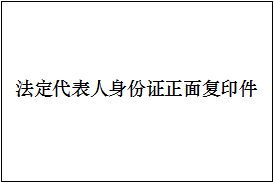 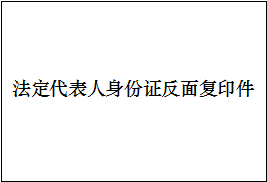 法定代表人授权委托书本授权书声明：注册于           （公司地址）               （公司名称）的        （法定代表人姓名、职务）代表本公司授权        （被授权人的姓名、职务、联系方式）为本公司的合法代表，以本公司名义负责处理在南方医科大学第五附属医院 ***项目院内采购活动中一切与之相关的事宜。授权日期：                  至                   本授权书在签字盖章后生效，特此声明。公司法定代表人签字（盖章）：                                被授权人签字（盖章）：                                        公司名称（加盖公章）：                                        日期 ：                                                            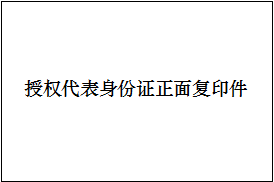 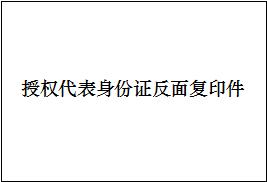 2021年1月1日以来同类项目经验情况一览表注：2021年1月1日至今同类项目的业绩用户名单及证明材料（证明材料需提供合同复印件或中标通知书，并加盖公章）。投入人员一览表项目投入人员一览表备注：1.以上表格仅供参考，公司可以根据自身情况修改。2.需提供各投入人员相关证书及公司近半年内任意一个月缴纳社保的有效凭证复印件，并加盖公章。公平竞争承诺书南方医科大学第五附属医院：本公司愿接受贵单位邀请，积极参加*******项目（项目编号：******） 的采购活动。为杜绝商业贿赂现象，维护良好管理秩序，共同营造公平、公正的竞争环境，我方郑重承诺：1.遵守贵单位就项目采购所制定的所有相关流程及要求，并保证所提交《响应文件》中相关资料与描述真实有效。  2.坚持投标独立性，保证不以任何手段了解或意图了解其他参与人情况及其信息。  3.保证不私下接触贵单位负责采购组织工作的人员及相关领导。 4.保证不对贵单位负责采购组织工作的人员及相关领导进行宴请、招待，或赠送及承诺赠送礼金、礼品、礼券、其他利益。  5.除贵院公开渠道获取相关信息外，保证不以其它方式刺探或意图刺探贵司采购信息及其进展。  6.保证采取内部约束措施，禁止具体经办人或其他相关人员私自实施前述各项禁止性行为，并对其违规后果承担连带责任。  7.保证所提交的相关资质文件和证明材料的真实性，有良好的历史诚信记录，并将依法参与项目的公平竞争，不以任何不正当行为谋取不当利益，否则愿意承担相应的法律责任。8.如出现违反上述各项承诺情况，自愿接受贵院取消资格等处罚措施，并对贵院因此所受损失进行全额赔偿。  9.如贵院负责招投标组织工作的人员及相关领导，明示或暗示要求宴请、招待，或索取礼金、礼品、礼券、其他利益，或故意刁难、显失公平的，保证立即向贵院监察部门进行举报。  特此承诺。                                                                 公司名称（盖章）： ****公司公司法定代表人（或法定代表人授权代表）（签字或盖章）：                                              日 期：     年    月    日关于资格和响应文件的声明函致：南方医科大学第五附属医院关于贵方院内采购项目名称：南方医科大学第五附属医院****项目(项目编号：****)，本签字人愿意参加本项目的院内采购活动，提供采购文件中规定的货物、工程及服务，并证明提交的下列文件和说明是准确的和真实的，并作出如下声明：1.我方具有独立承担民事责任的能力；2.我方具有良好的商业信誉和健全的财务会计制度；3.我方有依法缴纳税收和社会保障资金的良好记录；4.我方具有履行合同所必需的设备和专业技术能力；5.我方不存在以下情况：以联合体形式参加本项目院内采购活动；6.我方不存在以下情况：以分包、转包形式参加本项目院内采购活动；7.我方在参加政府采购活动前3年内在经营活动中没有重大违法、违规及刑事犯罪记录；8.我方不存在以下情况：法定代表人或单位负责人为同一人或者存在直接控股、管理关系的不同供应商，不同时参加本采购项目的院内采购活动；9.我方未被列入“信用中国”网站(www.creditchina.gov.cn)“记录失信被执行人或重大税收违法失信主体或政府采购严重违法失信行为”记录名单；不处于中国政府采购网(www.ccgp.gov.cn)“政府采购严重违法失信行为信息记录”中的禁止参加政府采购活动期间；10.我方为本次磋商所提交的所有证明其合格和资格的文件是真实的和正确的，并愿为其真实性和正确性承担法律责任。如有违法、违规、弄虚作假行为，所造成的损失、不良后果及法律责任，一律由我方承担。特此声明！公司名称（盖章）：公司法定代表人（或法定代表人授权代表）（签字或盖章）：日期：　　年　  月　  日 合同模板（另附）序号材料名称页码范围1封面（详见相关格式文件）/2目录（详见相关格式文件）/3评分自查表 （报名成功后获得）第(       )页4用户需求偏离表（详见相关格式文件）第(       )页5供应商营业执照（提供复印件并加盖供应商公司公章）第(       )页6供应商法定代表人资格证明书（详见相关格式文件）第(       )页7供应商法定代表人授权委托书（详见相关格式文件）第(       )页8具有良好的商业信書和健全的财务会计制度。需出具声明函，内容必须包含相关文字含义内容，并加盖供应商公章。第(       )页9具有履行合同所必需的设备和专业技术能力。需出具声明函，内容必须包含相关文字含义内容，并加盖供应商公章。第(       )页10具有依法缴纳税收和社会保障资金的良好记录。需出具声明函，内容必须包含相关文字含义内容，并加盖供应商公章。第(       )页11参加采购活动前三年内，在经营活动中没有重大违法记录。需出具声明函，内容必须包含相关文字含义内容，并加盖供应商公章。第(       )页12单位负责人为同一人或者存在直接控股、管理关系的不同供应商,不得参加同一合同项下的采购活动。需出具声明函，内容必须包含相关文字含义内容，并加盖供应商公章。第(       )页13供应商所投设备具有有效医疗器械注册证。需提供相关证明材料，并加盖供应商公章第(       )页14“★”条款响应内容(需按采购文件第二部分用户需求书要求提供相关材料）第(       )页15报价表（详见相关格式文件）第(       )页16公司简介（格式自拟）第(       )页17整体服务实施方案（内容包含但不限于服务进度安排、配备人员、时间点控制衔接流畅、质量管理保障等）第(       )页18应急保障方案（内容包含但不限于设备不足、设备存在故障、软件系统出现故障等）第(       )页19投入设备情况第(       )页20投入人员一览表（详见相关格式）第(       )页212021年至今同类项目的业绩用户名单（需提供合同关键页复印件或中标通知书复印件，并加盖供应商公司公章）第(       )页22公平竞争承诺书（详见相关格式文件）第(       )页23关于资格和响应文件的声明函（详见相关格式文件）第(       )页24公司认为需补充的相关资格文件或证明（格式自拟）第(       )页序号院方需求实际参数是否偏离（无偏离/正偏离/负偏离）页码范围备注1第(   ～    )页2第(   ～    )页…第(   ～    )页序号院方需求实际参数是否偏离（无偏离/正偏离/负偏离）页码范围备注1第(   ～    )页2第(   ～    )页…第(   ～    )页序号院方需求实际参数是否偏离（无偏离/正偏离/负偏离）页码范围备注1第(   ～    )页2第(   ～    )页…第(   ～    )页序号院方需求实际参数是否偏离（无偏离/正偏离/负偏离）页码范围备注1第(   ～    )页2第(   ～    )页…第(   ～    )页序号院方需求实际参数是否偏离（无偏离/正偏离/负偏离）页码范围备注1第(   ～    )页2第(   ～    )页…第(   ～    )页序号院方需求实际参数是否偏离（无偏离/正偏离/负偏离）页码范围备注1第(   ～    )页2第(   ～    )页…第(   ～    )页项目名称单位管理费（含税）单价（人民币：%）备注南方医科大学第五附属医院远程胎监服务服务项目人/月每月每人按实收服务费的     %收取服务期两年序号业主名称项目名称合同签订时间业主单位联系人及电话12…小计序号拟派岗位姓名年龄证书名称证书号码123456